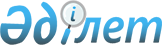 О разработке концепции создания Евразийского инжинирингового центра по станкостроениюРаспоряжение Евразийского межправительственного совета от 6 февраля 2015 года № 5

      Согласно подпункту 5 пункта 4 статьи 92 Договора о Евразийском экономическом союзе от 29 мая 2014 года в целях развития сотрудничества государств – членов Евразийского экономического союза в отрасли станкостроения:



      1. Правительствам государств членов Евразийского экономического союза совместно с Евразийской экономической комиссией разработать проект концепции создания Евразийского инжинирингового центра по станкостроению и внести его на рассмотрение Евразийского межправительственного совета в установленном порядке до 1 июля 2015 г.



      2. Настоящее распоряжение вступает в силу с даты его официального опубликования.      Члены  Евразийского межправительственного совета:
					© 2012. РГП на ПХВ «Институт законодательства и правовой информации Республики Казахстан» Министерства юстиции Республики Казахстан
				От Республики

АрменияОт Республики

БеларусьОт Республики

КазахстанОт Российской 

Федерации